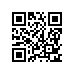 О составе государственной экзаменационной комиссии по проведению государственной итоговой аттестации студентов образовательной программы «Прикладная экономика и математические методы» факультета Санкт-Петербургская школа экономики и менеджмента Национального исследовательского университета «Высшая школа экономики» и секретаре государственной экзаменационной комиссииПРИКАЗЫВАЮ:Утвердить государственную экзаменационную комиссию (далее – ГЭК) по проведению государственной итоговой аттестации (включая защиту выпускных квалификационных работ) студентов 2 курса образовательной программы магистратуры «Прикладная экономика и математические методы», направления подготовки 38.04.01 Экономика, факультета Санкт-Петербургская школа экономики и менеджмента Национального исследовательского университета «Высшая школа экономики», очной формы обучения в составе:Проректор                                                                                          С.Ю. РощинПредседатель ГЭКзаместитель начальника управления кредитных рисков Департамента рисков ОАО "Акционерный банк "РОССИЯ" Корнев К.В.Члены ГЭКкандидат экономических наук, доцент, профессор департамента экономики факультета Санкт-Петербургская школа экономики и менеджмента Национального исследовательского университета «Высшая школа экономики»Скоробогатов А.А.кандидат физико-математических наук, доцент департамента экономики факультета Санкт-Петербургская школа экономики и менеджмента Национального исследовательского университета «Высшая школа экономики» Мясникова Е.М.кандидат экономических наук, генеральный директор ООО «Автостанкопром»Вохидов А.С.кандидат экономических наук, владелец ИП «Брашовяну Иван Иванович»Брашовяну И.И.Секретарь ГЭКспециалист по учебно-методической работе 1 категории департамента экономики факультета Санкт-Петербургская школа экономики и менеджмента Национального исследовательского университета «Высшая школа экономики»Ким А.А.